Tahun :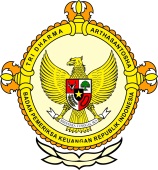 Bulan :                                                                        		                                                                               BPK Pwk. Prov. Sulawesi Tengah		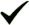 Tanggal : 											Entitas :Terminal Tambuli Pendongkrak PAD SigiSigi, Metrosulawesi.com – Terminal Tambuli, Kabupaten Sigi, yang kembali diaktifkan sejak Kamis 21 Januari, setelah proyek jalan masuk terminal rampung dikerjakan oleh Dinas Pekerjaan Umum dan  Dinas Perhubungan Komunikasi dan Informatika tahun 2015 lalu, akan menjadi salah satu sumber terbesar untuk pendapatan asli daerah (PAD) Kabupaten Sigi.Kepala Dinas Perhubungan Komunikasi dan Informatika Sigi Surya Indragni menuturkan, pihaknya akan melakukan langkah secara optimal untuk meningkatkan pemasukan sebagai sumber pemasukan PAD Sigi di terminal tersebut, dengan menggunakan target capaian setiap tahunnya, yang bersumber dari penarikan retribusi angkutan yang masuk di Terminal Tambuli.“Kami akan melakukan upaya maksimal memiliki target setiap tahun, untuk meningkatkan PAD yang berasal dari retribusi angkutan, yang masuk di Terminal Tambuli," kata Surya Indragni, Kepala Dishubkominfo Sigi, di kantornya.Dia menuturkan, sebagai langkah awal untuk menertibkan angkutan penumpang yang masuk ke dalam Terminal Tambuli. Dishubkominfo awalnya akan melakukan sosialisasi dan menyampaian aturan, agar para supir kendaraan memahami dan mematuhi aturan yang diterapkan oleh Dishubkominfo Sigi.“Memang untuk menertibkan supir angkutan, agar melintas sesuai dengan rutenya, dibutuhkan ketegasan dan pemberian sanksi tegas, agar mereka tidak seenaknya masuk ke rute angkutan lain, yang bukan wilayah izin trayeknya," ujarnya.Disisi lain, Surya Indragni juga tidak membantah masih adanya praktek-praktek pungutan liar di terminal. Namun dia kembali menegaskan, bahwa pihaknya akan melakukan upaya pengawasan yang ketat terhadap petugas di lapangan agar pemasukan dari retribusi dari terminal dapat optimal berdasarkan target.“Kami akan melakukan pengawasan ketat terhadap pemasukan terminal, dan kami akan memberikan sanksi tegas kepada petugas lapangan, jika ada yang terbukti melakukan hal tersebut," tegasnya.Untuk target PAD dari terminal sendiri, sambung Surya, kami belum tetapkan, namun pihaknya akan menggenjot semaksimal mungkin peningkatan sumber PAD dari terminal.“Kami juga akan memberikan rasa aman dan nyaman pada calon penumpang yang datang ke Terminal Tambuli," tandasnya.2016123456789101112  12345678910111213141516171819202122232425262728293031MEDIAMETRO SULAWESIProvinsiPaluDonggalaTolitoliBuolSigiMorowali UtaraParigi MoutongPosoMorowaliTojo Una-unaBanggaiBanggai KepulauanBanggai Laut